Convocatoria"Ayuda SANFI a la Investigación para Jóvenes Investigadores" (Edición 2019)Solicitud de Participación     1. Datos del Proyecto presentado:2. Datos Personales y Académicos del Solicitante.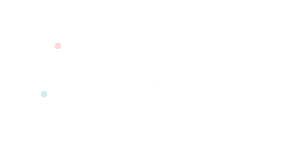 3. Datos Académicos de los Miembros del Equipo de Investigación (en su caso). (*)(*) Es necesario repetir los datos para cada uno de los miembros del equipo4. Sinopsis del Proyecto Presentado5. Metodología y desarrollo:6. Plan de trabajo (fases y actividades):7. Bibliografía de referencia:8. Presupuesto global (por grandes partidas y señalando, en su caso, aquellas para las que se solicita la ayuda):9. Fecha y Firma del Solicitante Aceptando las Bases.(**) Se deben adjuntar a esta solicitud y enviar en pdf al e-mail convocatorias@fundacion-uceif.org , copias de los documentos que se establecen en la convocatoria.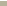            INFORMACIÓN BÁSICA DE PROTECCIÓN DE DATOSConsentimiento Informado ¿QUIÉN ES EL RESPONSABLE DEL TRATAMIENTO DE SUS DATOS?IDENTIDAD:  FUNDACIÓN DE LA UNIVERSIDAD DE CANTABRIA PARA EL ESTUDIO Y LA INVESTIGACIÓN DEL SECTOR FINANCIERO (UCEIF)CIF Nº G-39.622.360DIRECCIÓN POSTAL: Avenida de los Castros, 44. Centro de Desarrollo Tecnológico Universidad de Cantabria (CDTUC), FASE A, Local 108-111. 39005 Santander.TELÉFONO:    942 888 294                                                   CORREO ELECTRÓNICO:  secretaria@fundacion-uceif.org  DELEGADO DE PROTECCIÓN DE DATOS: D. MIGUEL MIRANDA FERNÁNDEZCONTACTO DPD:  dpo@fundacion-uceif.org¿CON QUÉ FINALIDAD TRATAMOS SUS DATOS PERSONALES?En UCEIF tratamos la información que nos facilitan los solicitantes de esta convocatoria para la gestión de la resolución de la misma, y, en general, para la organización, administración, gestión la propia convocatoria y contacto con los autores de las solicitudes.¿POR CUÁNTO TIEMPO CONSERVAREMOS SUS DATOS?Los datos personales proporcionados se conservarán únicamente mientras se mantenga la relación contractual, o mientras se mantenga el contacto de acciones informativas y no se solicite la supresión por parte del interesado, o por obligación legal.¿CUÁL ES LA LEGITIMACIÓN PARA EL TRATAMIENTO DE SUS DATOS?La base legal para el tratamiento de sus datos es la relación contractual y/o su consentimiento.¿A QUÉ DESTINATARIOS SE COMUNICARÁN SUS DATOS?Sus datos no serán cedidos a terceros sin su previo consentimiento, simplemente se podrán comunicar a entidades que participan en la prestación del servicio como Encargadas del Tratamiento, o por obligación legal.¿CUÁLES SON SUS DERECHOS CUANDO NOS FACILITA SUS DATOS? Cualquier persona tiene derecho a obtener confirmación sobre si en el UCEIF estamos tratando datos personales que les conciernan, o no. Las personas interesadas tienen derecho a acceder a sus datos personales, así como a solicitar la rectificación de los datos inexactos o, en su caso, solicitar su supresión cuando, entre otros motivos, los datos ya no sean necesarios para los fines que fueron recogidos. En determinadas circunstancias, los interesados podrán solicitar la limitación del tratamiento de sus datos, en cuyo caso únicamente los conservaremos para el ejercicio o la defensa de reclamaciones.En determinadas circunstancias y por motivos relacionados con su situación particular, los interesados podrán oponerse al tratamiento de sus datos. UCEIF dejará de tratar los datos, salvo por motivos legítimos imperiosos, o el ejercicio o la defensa de posibles reclamaciones.¿CÓMO HEMOS OBTENIDO SUS DATOS?Los datos los hemos obtenido del propio interesado.DERECHO DE IMAGENAutorizo expresamente que mi imagen pueda ser objeto de captación, reproducción o publicación, siempre de forma grupal y/o con carácter accesorio a una actividad o aula, promovida por UCEIF con la finalidad de compartirlas en la web www.fundacion-uceif.org y en redes sociales.                                                                                     SI   □                     NO   □Fotografías para revistas o publicaciones de ámbito relacionadas con nuestro sector.           SI   □                    NO   □Tipología de datos: Datos identificativos (nombre, DNI)Direcciones postales, electrónicas, y datos de contactoDatos económicos, laborales y profesionales ImagenDatos familiaresDatos académicos, Titulaciones y C.V. Datos de Nacionalidad (visados)Título: Investigador responsable: Ámbito o campo al que se adscribe el proyecto: Apellidos:  Apellidos:  Apellidos:  Apellidos:  Nombre: Nombre: Número de NIF/Pasaporte:Número de NIF/Pasaporte:Dirección (calle)Dirección (calle)Dirección (calle)Número:Ciudad/Municipio:Ciudad/Municipio:Ciudad/Municipio:Código Postal:Comunidad Autónoma/Estado:País: País: País: Teléfonos:Teléfonos:Teléfonos:Teléfonos:Fax:e-mail:e-mail:e-mail:Institució: Cargo:Cargo:Cargo:Título de Dr.:Fecha de nacimiento:Fecha de nacimiento:Fecha de nacimiento:Apellidos y nombre: Institución/Empresa: Cargo:Edad:A. Antecedentes justificación:B. Objetivos y fines:Fecha :                                                                                   Firma del solicitante aceptando las Bases:Declaro que todos los datos aquí presentados son ciertos y pueden ser comprobados mediante la documentación anexa a esta solicitud.(*) Los datos que figuran en esta Solicitud serán utilizados exclusivamente para los fines de esta convocatoria, siendo destruidos una vez que se notifique la concesión de los Premio.           INFORMACIÓN BÁSICA DE PROTECCIÓN DE DATOSConsentimiento Informado –  AYUDAS SANFI A LA INVESTIGACIÓN PARA JÓVENES INVESTIGADORES -           INFORMACIÓN BÁSICA DE PROTECCIÓN DE DATOSConsentimiento Informado –  AYUDAS SANFI A LA INVESTIGACIÓN PARA JÓVENES INVESTIGADORES -RESPONSABLEFundación de la Universidad de Cantabria para el Estudio y la Investigación del Sector Financiero (UCEIF)FINALIDADGestión de los datos de solicitantes a la convocatoria de ayudas SANFI a la investigación para jóvenes investigadoresLEGITIMACIÓNRelación contractual y/o consentimiento del interesadoDESTINATARIOSNo se cederán datos a terceros salvo obligación legal o contractual.DERECHOSAcceder, rectificar, suprimir datos. Limitación del tratamiento y portabilidad.INFORMACIÓN ADICIONALPuede consultar la información adicional en   www.sanfi.es    